Venda Nova do Imigrante – ES, 24 de Junho de 2021. ____________________________________________Alexandre FileteSecretário Municipal de Obras e Infraestrutura Urbana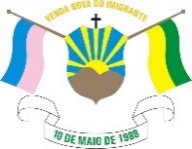 Prefeitura Municipal de Venda Nova do ImigranteAv. Evandi Américo Comarela, 385, Esplanada, Venda Nova do Imigrante/ESCNPJ nº 31.723.497/0001-08 - CEP: 29375-000  - Telefone: (28) 3546-1188ESTUDO TÉCNICO PRELIMINARO presente Estudo Técnico Preliminar - ETP - tem como objetivo assegurar a viabilidade técnica e a razoabilidade da contratação pública, na contratação de empresa especializada no fornecimento de massa asfáltica (CBUQ) concreto betuminoso usinado a quente - "faixa c", para atender a Secretaria Municipal de Obras e Infraestrutura Urbana e a Secretaria Municipal de Interior e Transportes,  no atendimento às demandas de execução dos serviços prestados às comunidades em geral, realizando a manutenção de vias públicas e na operação tapa-buracos, pelo período de 12 (doze) meses, servindo como base para a elaboração do Termo de Referência, de acordo com a Lei 8.666/1993, art. 6º, inciso IX.Data da Elaboração: 24/06/20211. DESCRIÇÃO DA NECESSIDADE A aquisição de massa asfáltica (CBUQ) concreto betuminoso usinado a quente - "faixa c" é necessária para assegurar a qualidade no atendimento às demandas das Secretarias, na execução dos serviços prestados às comunidades em geral, em decorrência do desgaste natural das vias públicas. A correta manutenção das vias públicas na operação tapa-buracos, bem como, a construção e manutenção de faixas e lombofaixas, resultará na melhor trafegabilidade dos usuários no município, propiciando assim, melhores condições de circulação de veículos e pedestres.Por todo o exposto, as Secretarias supra citadas pretendem utilizar a ferramenta legal de contratação de empresa para o fornecimento do material acima descrito, por meio de processo licitatório, regido pela legislação federal, Lei Nº 86.666/93, que regularmenta o art. 37, inciso XXI, da Constituição Federal, instituindo normas para licitações e contratos da Administração Pública baseado no planejamento detalhado da gestão e operacionalização dos serviços prestados.2. REQUISITOS DA CONTRATAÇÃO2.1. Aquisição de 350 (trezentos e cinquenta) toneladas de massa asfáltica (CBUQ) concreto betuminoso usinado a quente - "faixa c", sendo 200 (duzentas) toneladas para atender a Secretaria de Obras e Infraestrutura Urbana e 150 (cento e cinquenta) toneladas para atender a Secretaria de Interior e Transportes;2.2. Os materiais deverão ser entregues de forma parcelada de acordo com a necessidade, nos locais indicados pelas secretarias, dentro do município de Venda Nova do Imigrante até 05 (cinco) dias após o recebimento pela CONTRATADA da Autorização de Fornecimento, correndo por conta do contratado as despesas decorrentes de fretes, seguros, mão-de-obra, etc. 2.3. O controle das toneladas se dará pelo ticket da balança;2.4. A composição dos materiais deverá obedecer as normas técnicas legais vigentes. Atender a Faixa granulométrica C CAP 50/70;A Contratada será a responsável pela observância das leis, decretos, regulamentos, portarias e normas federais, estaduais e municipais direta e indiretamente aplicáveis ao objeto do contrato;2.5. Normas brasileiras elaboradas pela ABNT(Associação Brasileira de Normas Técnicas), regulamentadas pelo INMETRO (Instituto Nacional de Metrologia);2.6. Poderá haver acréscimo ou supressão até o limite permitido pela legislação vigente;2.7. Outras normas aplicáveis ao objeto do Contrato.3. LEVANTAMENTO DE MERCADOÈ de resposnabilidade do Município de Venda Nova do Imigrante – ES executar o serviço de manutenção da pavimentação das vias públicas necessitando então do objeto que ora se pretende contratar. O registro de preços é uma ferramenta que serve para futura e eventual aquisição do produto licitado. Nesse processo, o registro do produto indicado no item acima, atenderá o município de Venda nova do imigrante -ES durante o período de 12 meses e suprirá as demandas existentes, quando forem requisitadas, não necessitando da reserva orçamentária em sua totalidade, utilizando os recursos financeiros de forma sustentável. Os serviços de aplicação da massa asfáltica serão realizados pelos servidores municipais, pertencentes ao quadro da Secretaria Municipal de Obras e Infraestrutura Urbana, gerando assim economicidade quanto á aplicação do materia.Há no mercado diversas empresas que comercializam o material pleiteado.4. DESCRIÇÃO DA SOLUÇÃO COMO UM TODOBaseado no princípio básico da Administração de preservar o Patrimônio Público sob sua responsabilidade, desta forma, o produto a sere adquirido é de natureza continuada, corriqueira e enquadra-se na descrição da Lei por serem passivos de quantificação. A realização da licitação para a aquisição do produto supracitado, na modalidade Registro de Preço, decorre do fato da necessidade para darmos continuidade aos trabalhos que já vem sendo realizados, considerando que o item solicitado será utilizados no recapeamentos de vias do município realizados constantemente pela equipe da Secretaria de Obras e Interior e Transportes, visando proporcionar conforto à população, melhorar as condições de limpeza, contribuindo para a saúde pública, e consequentemente propiciar níveis satisfatórios de segurança, velocidade e economia no transporte de pessoas e mercadorias através da pavimentação asfáltica das vias públicas urbanas e rurais. As obras contemplam também infraestruturas complementares como a implantação de sistemas de drenagem, tapa buracos, faixas e lombofaixas. Sendo tais produtos destinados a serviços que influem diretamente na segurança dos munícipes que necessitam trafegar em vias de boas qualidades, tal solicitação se faz necessária, uma vez que as ruas e avenidas estão bastante deterioradas, necessitando que se faça serviços de restauração na pavimentação asfáltica do município de Venda Nova do imigrante –ES.5. ESTIMATIVA DAS QUANTIDADES6. ESTIMATIVA DO VALOR DA CONTRATAÇÃOA estimativa de preço atual para 350 (trezentas e cinquenta) toneladas é de 180.000,00 (cento e oitenta mil reais).Serão utilizados, como metodologia para obtenção do preço de referência para a contratação, a média, a mediana ou o menor dos valores obtidos na pesquisa de preços, desde que o cálculo incida sobre um conjunto de três ou mais preços, oriundos de um ou mais dos parâmetros adotados neste caso, desconsiderados os valores inexequíveis e os excessivamente elevados.7. PARCELAMENTO DA SOLUÇÃOA licitação será por lote, uma vez que, se trata de mesmo ítem..8. CONTRATAÇÕES CORRELATAS E/OU INTERDEPENDENTESNão há a necessidade de contratações/aquisições correlatas ao objeto ora debatido.9. ALINHAMENTO ENTRE A CONTRATAÇÃO E O PLANEJAMENTOA Prefeitura Municipal de Venda Nova do Imigrante/ES tem demandas contínuas de serviços para uso do material a ser adquirido em suas Secretarias para atendimento aos munícipes. Por essa razão, a estratégia de contratação mais conveniente é a aquisição de massa asfáltica, na modalidade de Pregão Eletrônico tipo menor preço por item/lote.10. RESULTADOS PRETENDIDOSConsiderando os inúmeros buracos existentes nas vias de trafego que se encontram abertos e em péssimo estado de conservação e considerando a necessidade de medidas icontínuas a fim de evitar possíveis acidentes com risco de danos materiais e humanos, solicitamos a compra de massa asfáltica a fim de que os serviços essenciais continuem sendo executados de maneira eficiente e ininterrupta, melhorando as condições de limpeza, contribuindo para a saúde pública, e consequentemente propiciando níveis satisfatórios de segurança, velocidade e economia no transporte de pessoas e mercadorias através da pavimentação asfáltica das vias públicas urbanas e rurais.11. PROVIDÊNCIAS A SEREM ADOTADASNão há providências a serem adotadas pela Administração, previamente à celebração do contrato, inclusive quanto à capacitação de servidores ou de empregados para fiscalização e gestão contratual ou adequação do ambiente da organização.12. IMPACTOS AMBIENTAISA empresa deverá seguir as legislação vigente quanto a licenças Ambientais.13. VIABILIDADE E RAZOABILIDADE DA CONTRATAÇÃOOs estudos preliminares indicam que esta forma de contratação é perfeitamente viável e que maximiza a probabilidade do alcance dos resultados pretendidos.Diante do exposto o setor responsável declara ser viável a contratação da solução pretendida, com base neste Estudo Técnico Preliminar.